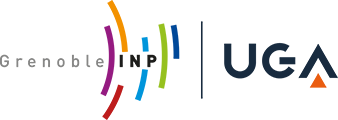 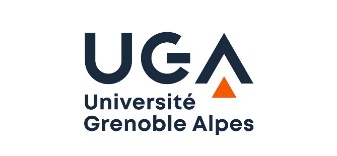 INVITATIONS d’enseignants-chercheurs - Campagne 2022Avis de la Direction de laboratoire sur la candidature de :Nom du professeur invitéNom du personnel en charge de l’invitation :Classement si plusieurs candidatures : Très favorable : Favorable : Réservé : Avis motivé :Avis de la Direction d’Ecole / ComposanteNom du professeur invitéNom du personnel en charge de l’invitation :Classement souhaité si plusieurs candidatures : Très favorable : Favorable : Réservé : Avis motivé :